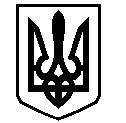 У К Р А Ї Н АВАСИЛІВСЬКА МІСЬКА РАДАЗАПОРІЗЬКОЇ ОБЛАСТІсьомого скликаннясорок сьома  (позачергова)  сесіяР  І  Ш  Е  Н  Н  Я 10 жовтня  2019                                                                                                             № 21Про надання дозволу на розробку проекту землеустрою щодо відведення земельної ділянки для будівництва індивідуального гаражу в м. Василівка, вул. Невського 1-а Кобзарю В.Г.	Керуючись ст.26  Закону України «Про місцеве самоврядування в Україні»,  ст.ст.12,40,116,118,121,122 Земельного кодексу України, Законами України «Про внесення змін до деяких законодавчих актів України  щодо розмежування земель державної та комунальної власності», «Про державний земельний кадастр», «Про землеустрій», розглянувши заяву Токаря Андрія Володимировича, що мешкає в м. Василівка,  вул. Шевченка 85/9, який діє від імені Кобзаря Володимира Григоровича, згідно довіреності від 19 вересня 2019 року, посвідченої приватним нотаріусом Василівського районного нотаріального округу Кириченко В.В., про надання Кобзарю Володимиру Григоровичу дозволу на розробку  проекту землеустрою щодо відведення земельної ділянки для будівництва індивідуального гаражу в м. Василівка, вул. Невського 1-а, Витяг з Державного реєстру речових прав на нерухоме майно про реєстрацію 04 вересня 2019 року, номер запису 33076370  права власності на гараж,  Василівська міська радаВ И Р І Ш И Л А :1.Надати Кобзарю Володимиру Григоровичу  дозвіл на складання  проекту землеустрою що відведення  у власність земельної ділянки із земель житлової та громадської забудови, орієнтовною площею 0,0026 га для  будівництва індивідуального гаражу в м. Василівка, вул. Невського 1-а.2. Зобов’язати Кобзаря Володимира Григоровича в шестимісячний термін замовити та подати на затвердження проект землеустрою щодо відведення земельної ділянки, зазначений в пункті 1 цього рішення.	3. Контроль за виконанням цього рішення покласти на постійну комісію міської ради з питань земельних відносин та земельного кадастру, благоустрою міста та забезпечення екологічної безпеки життєдіяльності населення.Міський голова                                                                                                     Л.М. Цибульняк